Uzupełnij tabelę zgodnie z warunkami
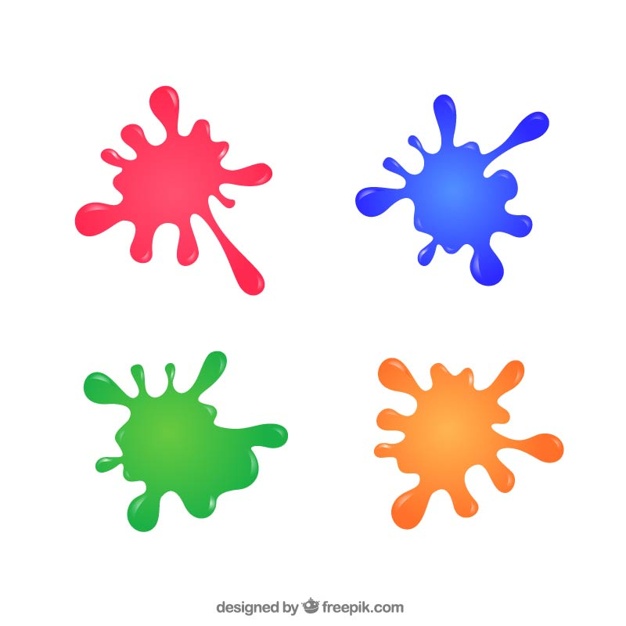 